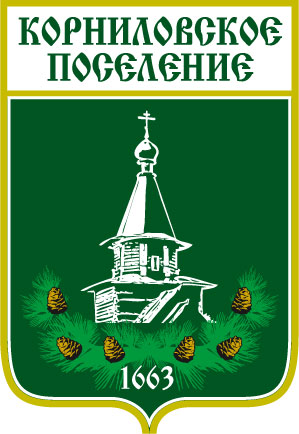 Администрация муниципального образования«Корниловское сельское поселение»_____________________________________________________________________________ПОСТАНОВЛЕНИЕс. Корнилово                                       № 277                  от «20» июля  2022 г.В целях реализации положений Федерального закона от 27.07.2010 № 210-ФЗ «Об организации предоставления государственных и муниципальных услуг», для приведения нормативной базы в соответствие с действующим законодательством,ПОСТАНОВЛЯЮ:1. Внести в постановление Администрации Корниловского сельского поселения от 20 июня 2019 года №172 «Об утверждении административного регламента по предоставлению муниципальной услуги «Предоставление земельных участков путем проведения аукциона по продаже земельного участка или аукциона на право заключения договора аренды земельного участка из земель, находящихся в собственности муниципального образования «Корниловское сельское поселение»» изменения согласно приложению к настоящему постановлению.2. Опубликовать настоящее постановление на официальном сайте Администрации Корниловского сельского поселения  http://www.korpos.ru/ и в издании «Информационный бюллетень Корниловского сельского поселения».3. Опубликовать административный регламент по предоставлению муниципальной услуги «Предоставление земельных участков путем проведения аукциона по продаже земельного участка или аукциона на право заключения договора аренды земельного участка из земель, находящихся в собственности муниципального образования «Корниловское сельское поселение» с учетом настоящих изменений в актуальной редакции на официальном сайте Администрации Корниловского сельского поселения http://www.korpos.ru/ и в издании «Информационный бюллетень Корниловского сельского поселения».4. Настоящее постановление вступает в силу со дня его официального опубликования.Глава поселения _____________________ В.В. МакаровПриложение к постановлению № 277от « 20 »  июля 2022 г.В приложении к постановлению от 20 июня 2019 года №172 (далее - административный регламент):1) Пункт 14.1. административного регламента изложить в следующей редакции:«14.1. Предоставление муниципальной услуги осуществляется в срок не более двух месяцев со дня поступления заявления о проведении аукциона с пакетом документов, необходимых для рассмотрения вопроса о предоставлении муниципальной услуги, до даты принятия решения, предусмотренного пунктом 13.1. или пунктом 13.3. настоящего регламента.»;2) Пункт 14.2. административного регламента изложить в следующей редакции: «14.2. Предоставление муниципальной услуги в соответствии с подпунктом 1 пункта 7 статьи 39.18 Земельного кодекса Российской Федерации осуществляется в срок:1) не более семи календарных дней со дня приема заявлений о намерении участвовать в аукционе до даты принятия решения, предусмотренного пунктом 13.1. или пунктом 13.3. настоящего регламента при отсутствии необходимости образования земельного участка.2) не более одного месяца со дня поступления заявления о намерении участвовать в аукционе до даты принятия решения, предусмотренного пунктом 13.1. или пунктом 13.3. настоящего регламента при необходимости образования земельного участка или уточнения местоположение его границ.»;3) В пункт  22 административного регламента добавить подпункт 8 следующего содержания:«8) принятие решения об отказе в проведении аукциона.»;4) Пункт 63 административного регламента изложить в следующей редакции:«63. Основанием для начала исполнения административной процедуры является протокол о рассмотрении заявок, либо протокол о результатах аукциона.Специалистом на основании протокола о рассмотрении заявок или протокола о результатах аукциона готовится проект договора аренды или договора купли-продажи земельного участка.При этом договор купли-продажи земельного участка заключается по цене, предложенной победителем аукциона, или в случае заключения указанного договора с единственным принявшим участие в аукционе его участником по начальной цене предмета аукциона, а размер ежегодной арендной платы или размер первого арендного платежа по договору аренды земельного участка определяется в размере, предложенном победителем аукциона, или в случае заключения указанного договора с единственным принявшим участие в аукционе его участником устанавливается в размере, равном начальной цене предмета аукциона.»;5) Пункт 64 административного регламента изложить в следующей редакции:«64. Проект договора аренды или договора купли-продажи земельного участка подписывается Главой Администрации Корниловского сельского поселения и направляется победителю аукциона или единственному принявшему участие в аукционе его участнику в трех экземплярах в десятидневный срок со дня составления протокола о результатах аукциона. Не допускается заключение указанных договоров ранее чем через десять дней со дня размещения информации о результатах аукциона на официальном сайте.»;6) В раздел III административного регламента добавить Главу 7 следующего содержания:«Глава 7. Принятие решения об отказе в проведении аукциона74.2. Основанием для начала исполнения административной процедуры является выявление специалистом Администрации поселения обстоятельств, предусмотренных пунктом 8 статьи 39.11 Земельного кодекса Российской Федерации, после принятия решения о проведении аукциона и опубликования извещения о проведении аукциона.74.3. Специалист Администрации готовит проект решения об отказе в проведении аукциона в виде постановления Администрации поселения об отмене аукциона и извещение об отказе в проведении аукциона, и передает данные документы на подписание Главе поселения (Главе Администрации) в течение трех дней после выявления обстоятельств, предусмотренных пунктом 8 статьи 39.11 Земельного кодекса Российской Федерации74.4. Глава поселения (Глава Администрации) подписывает постановление Администрации поселения об отмене аукциона и извещение об отказе в проведении аукциона в течение одного дня после их получения.74.5. Извещение об отказе в проведении аукциона размещается на официальном сайте организатором аукциона в течение трех дней со дня подписания данного решения. 74.6. Организатор аукциона в течение трех дней со дня принятия решения об отказе в проведении аукциона извещает участников аукциона, а также заявителя, на основании заявления которого было принято решение о проведении аукциона, об отказе в проведении аукциона и возвращает его участникам внесенные задатки.74.7. Результатами административной процедуры являются подписанное постановление Администрации поселения об отмене аукциона, опубликованное извещение об отказе в проведении аукциона, направленные участникам аукциона и заявителю извещения об отмене аукциона и об отказе в его проведении.74.8. Срок административной процедуры семь календарных дней со дня выявления специалистом Администрации поселения обстоятельств, предусмотренных пунктом 8 статьи 39.11 Земельного кодекса Российской Федерации.».     О внесении изменений в постановление Администрации Корниловского сельского поселения от 20 июня 2019 №172 «Об утверждении административного регламента по предоставлению муниципальной услуги «Предоставление земельных участков путем проведения аукциона по продаже земельного участка или аукциона на право заключения договора аренды земельного участка из земель, находящихся в собственности муниципального образования «Корниловское сельское поселение»»